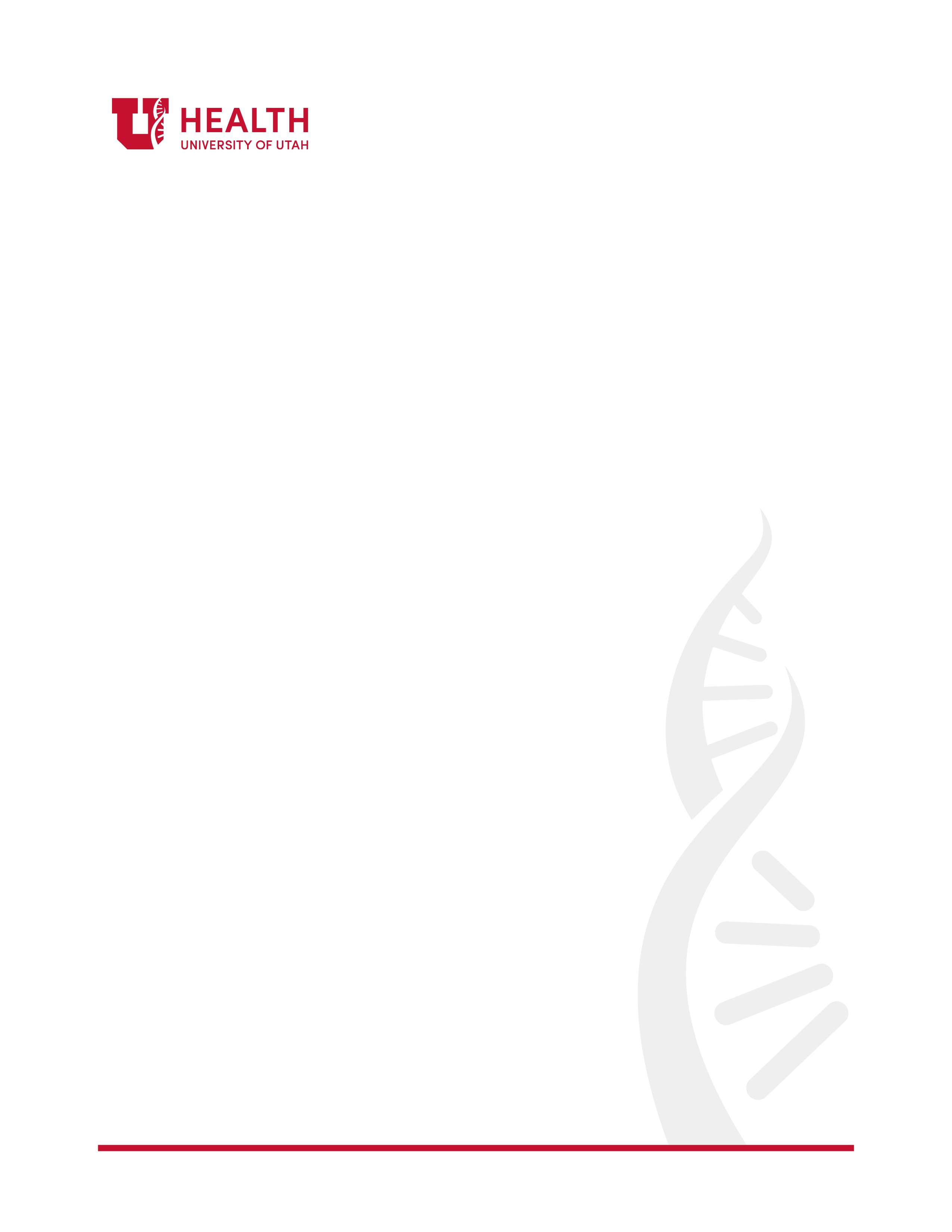 Sepsis RecognitionConcern for SepsisSymptoms of Infection: cough, red skin, chills, rigors, dysuria, flank pain, diarrhea2 SIRS Criteria: Temperature >38.3 or <36.0RR >20HR >90Concern for Severe Sepsis & Time Zero for CODE SEPSIS. Time of Code Sepsis: _________Symptoms of Infection + 2 SIRS Criteria +1 “Sepsis Game-Changer”Altered Mental Status (or change from baseline)SBP <90 or MAP <65ImmunocompromisedLactic Acid >2.0Within 20 minutes of ED Arrival + Concern for CODE SEPSISObtain patient weight                                                                       Weight in kg: _________________Undress patient and remove bandages if presentInsert 2 large-bore PIVsVBG with Lactic Acid drawn and resulted.                                    Time of VBG Result: ___________2 blood cultures from 2 different sitesCBC, CMP, ProcalcitoninWithin 10 minutes of CODE SEPSISMD evaluates patient.                                                                      Time of MD eval: ____________Confirms suspicion of infection/Code Sepsis & rules out Surgical Abdomen OR Code Sepsis cancelled. (Reason)__________________________________________________Within 60 minutes of CODE SEPSISUrinalysis and Urine Culture (Straight cath if needed)30ml/kg NS infused (as appropriate for patient with reassessment after each liter).Indicated Imaging (CXR, CT abd, etc)Within 120 minutes of CODE SEPSIS                                       Time of Abx order:__________                                      Antibiotics ordered & initiated.                                                         Time of Abx initiation: _______OR Antibiotics not ordered. (Reason)_____________________________________________________Ongoing CODE SEPSIS CareRepeat VBG w/ Lactic Acid after NS bolus completed. Repeat Lactic Acid <4 or SBP >90, MD to initiate Floor Admission.  Repeat Lactic Acid >4 or SBP <90, MD to consider MICU Admission and Vasopressors. Call Report & transfer patient                 Time Report Called: _______Time of Transfer: __________